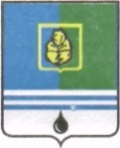 РЕШЕНИЕДУМЫ ГОРОДА КОГАЛЫМАХанты-Мансийского автономного округа - ЮгрыОт «02» февраля 2022г. 							№65-ГД Об утверждении Положений о постоянных Комиссиях Думы города Когалыма седьмого созываВ соответствии с Регламентом Думы города, решением Думы города Когалыма от 29.09.2021 №3-ГД «О структуре Думы города Когалыма седьмого созыва», Дума города Когалыма РЕШИЛА:1. Утвердить:1.1. Положение о постоянной Комиссии Думы города Когалыма по бюджету согласно приложению 1 к настоящему решению;1.2. Положение о постоянной Комиссии Думы города Когалыма по социальной политике согласно приложению 2 к настоящему решению;1.3. Положение о постоянной Комиссии Думы города Когалыма по вопросам жилищно-коммунального хозяйства и жизнеобеспечения города согласно приложению 3 к настоящему решению.2. Признать утратившими силу следующие решения Думы города Когалыма:2.1. решение Думы города Когалыма от 26.10.2016 №12-ГД «Об утверждении Положений о постоянных Комиссиях Думы города Когалыма шестого созыва»;2.2. решение Думы города Когалыма от 18.04.2018 №191-ГД                «О внесении изменений в решение Думы города Когалыма от 26.10.2016     №12-ГД»;2.3. решение Думы города Когалыма от 24.09.2018 №226-ГД                  «О внесении изменений в решение Думы города Когалыма от 26.10.2016  №12-ГД».3. Настоящее решение вступает в силу после официального опубликования и распространяет свое действие на правоотношения, возникшие с 01.10.2021.4. Опубликовать настоящее решение и приложения к нему в газете «Когалымский вестник».Приложение 1к решению Думыгорода Когалымаот 02.02.2022 №65-ГДПоложениео постоянной Комиссии Думы города Когалыма по бюджету(далее - Положение)1. Общие положения1.1. Постоянная комиссия Думы города Когалыма по бюджету (далее - Комиссия по бюджету) - постоянно действующий орган Думы города Когалыма (далее - Думы города), созданный для осуществления ее полномочий в сфере бюджетных, налоговых и финансовых правоотношений.1.2. В своей деятельности Комиссия по бюджету руководствуется законодательством Российской Федерации, Ханты-Мансийского автономного округа - Югры, Уставом города Когалыма (далее - Устав города), Регламентом Думы города Когалыма (далее - Регламент Думы города) и настоящим Положением.2. Функции и права Комиссии по бюджету2.1. В пределах своей компетенции Комиссия по бюджету выполняет следующие функции:2.1.1. Разрабатывает рекомендации по проектам решений, вносимых на рассмотрение Думы города по вопросам, отнесенным к ее компетенции, дает по ним заключения и принимает решение по результатам заседания Комиссии по бюджету;2.1.2. Рассматривает, готовит предложения, вырабатывает рекомендации для принятия Думой города решений по проекту решения о бюджете города Когалыма на очередной финансовый год и плановый период, по материалам, представляемым одновременно с ним, а также по иным вопросам в сфере бюджетных, налоговых и финансовых правоотношений;2.1.3. Вырабатывает предложения по повышению эффективности бюджетного процесса, осуществлению приоритетных направлений экономического развития города Когалыма и расходованию денежных средств;2.1.4. Обеспечивает предварительное рассмотрение, подготовку к рассмотрению Думой города проектов решений Думы города по вопросам:- установления порядка рассмотрения и утверждения бюджета города Когалыма, годового отчета о его исполнении;- утверждения бюджета города Когалыма на очередной финансовый год и плановый период, в том числе о внесении изменений и дополнений в решение Думы города о бюджете, утверждение отчета об исполнении бюджета города Когалыма;- установления, изменения и отмены местных налогов и сборов, установления налоговых льгот в соответствии с действующим законодательством Российской Федерации о налогах и сборах;- определения порядка управления и распоряжения имуществом, находящимся в муниципальной собственности города Когалыма;- утверждения перечня муниципального имущества города Когалыма, подлежащего приватизации в очередном финансовом году;- утверждения стратегии социально-экономического развития муниципального образования;- определения порядка принятия решений о создании, реорганизации и ликвидации муниципальных предприятий, а также об установлении тарифов на услуги муниципальных предприятий и учреждений, выполнение работ, за исключением случаев, предусмотренных Федеральными законами;- иным вопросам в области финансов и экономики города Когалыма.2.1.5. Осуществляет сбор и обобщение замечаний и предложений к проектам решений, рассматриваемым на заседаниях Комиссии по бюджету и Думы города;2.1.6. Разрабатывает предложения в план работы Думы города;2.1.7. Организует и проводит депутатские слушания и другие мероприятия в пределах своей компетенции;2.1.8. Организует сбор и анализ информации по вопросам, находящимся в ведении Комиссии по бюджету;2.1.9. Рассматривает предложения, обращения органов местного самоуправления города Когалыма, организаций, граждан по вопросам, входящим в компетенцию Комиссии по бюджету;2.1.10. Готовит и вносит предложения по проектам решений, по вопросам, входящим в компетенцию Комиссии по бюджету;2.1.11. Готовит на заседания Думы города вопросы, связанные с осуществлением контроля за исполнением решений Думы города, в рамках компетенции Комиссии по бюджету;2.1.12. Комиссия по бюджету осуществляет иные функции, предусмотренные Уставом города, Регламентом Думы города и настоящим Положением.2.2. В целях реализации возложенных на нее функций Комиссия по бюджету имеет право:- привлекать к работе Комиссии по бюджету работников Администрации города Когалыма и ее структурных подразделений по согласованию с главой города Когалыма;- запрашивать и получать в установленном порядке от органов местного самоуправления города Когалыма необходимую для ее деятельности информацию;- непосредственно обращаться в качестве представителя Думы города к органам местного самоуправления города Когалыма, юридическим и физическим лицам по вопросам своей деятельности;- давать по рассматриваемому вопросу рекомендации и вносить их органам местного самоуправления города Когалыма, юридическим лицам и (или) гражданам;- рекомендовать Думе города рассмотреть и принять внесенный проект решения Думы города;- рекомендовать Думе города учесть полностью или частично представленные замечания и предложения к проекту решения Думы города;- направлять проект решения Думы города на доработку;- иные права, предусмотренные Уставом города, Регламентом Думы города и настоящим Положением.2.3. Дума города вправе своим решением наделить Комиссию по бюджету дополнительными полномочиями, если это соответствует действующему законодательству Российской Федерации и целям, задачам, предметам ведения Комиссии по бюджету.3. Организация деятельности Комиссии по бюджету3.1. Комиссия по бюджету образуется Думой города на срок полномочий Думы города и осуществляет свою деятельность в соответствии с планом работы Думы города.3.2. Количественный и поименный состав Комиссии по бюджету утверждается решением Думы города в соответствии с Регламентом Думы города.3.3. Председатель и заместитель председателя Комиссии по бюджету:- утверждается решением Думы города при условии согласия кандидата;- освобождается от занимаемой должности Думой города по его личной просьбе либо по предложению Комиссии по бюджету, а также в связи с обстоятельствами в соответствии с действующим законодательством Российской Федерации, не позволяющими ему выполнять свои обязанности;- организует подготовку плана работы Комиссии по бюджету;- созывает заседания Комиссии по бюджету, определяет дату, время и место его проведения, повестку заседания, перечень лиц, приглашаемых на заседание;- председательствует на заседании Комиссии по бюджету и организует ее работу;- подписывает решения, заключения и протоколы заседаний Комиссии по бюджету;- координирует деятельность Комиссии по бюджету с деятельностью председателя Думы города, его заместителя, председателей других постоянных Комиссий Думы города;- вносит для рассмотрения на заседания Думы города вопросы, подготовленные Комиссией по бюджету;- организует контроль за выполнением поручений и решений Думы города, входящих в компетенцию Комиссии по бюджету;- координирует деятельность членов Комиссии по бюджету по выполнению ее планов работы и решений;- представляет отчеты о работе Комиссии по бюджету, вносит их на утверждение Думой города;- имеет право подписи документов, направленных от имени Комиссии по бюджету в адрес органов местного самоуправления города Когалыма, организаций, предприятий и учреждений города Когалыма по вопросам, входящим в компетенцию Комиссии по бюджету;- осуществляет иные полномочия, предусмотренные Регламентом Думы города и настоящим Положением.Заместитель председателя Комиссии по бюджету в случае отсутствия председателя Комиссии по бюджету осуществляет его функции, предусмотренные настоящим Положением.3.4. Рекомендации, предложения, изложенные в решении Комиссии по бюджету, подлежат рассмотрению в соответствии с действующим законодательством Российской Федерации органами местного самоуправления города Когалыма, руководителями предприятий, организаций, учреждений, находящимися на территории муниципального образования город Когалым, которым они адресованы.3.5. При осуществлении своих функций Комиссия по бюджету имеет право запрашивать и получать необходимую информацию у органов местного самоуправления города Когалыма, учреждений, организаций, хозяйствующих субъектов, общественных объединений города Когалыма в соответствии с действующим законодательством Российской Федерации.3.6. В целях повышения эффективности работы Комиссии по бюджету за одним или несколькими ее членами могут быть закреплены отдельные направления деятельности.3.7. Для рассмотрения вопросов, относящихся к ведению двух или нескольких Комиссий Думы города, по предложению председателя Думы города проводятся совместные заседания.Решения принимаются большинством голосов от числа присутствующих депутатов на совместных заседаниях Комиссий.Протокол совместных заседаний Комиссий Думы города подписывает председательствующий на совместных заседаниях Комиссий.В случае расхождения позиций Комиссий Думы города по одному и тому же вопросу для преодоления разногласий создается согласительная комиссия из числа членов этих Комиссий Думы города.3.8. На заседании Комиссии по бюджету ведется протокол, в котором указывается:- дата, место проведения заседания;- общее число членов комиссии, персональный состав членов комиссии, присутствующих на заседании;- вопросы повестки дня, Ф.И.О. и должности докладчиков;- список лиц, принявших участие в обсуждении вопросов повестки дня;- тексты решений, предложений, поручений, вынесенных на голосование по результатам выступлений и обсуждений;- результаты голосования.3.9. Протокол заседания Комиссии по бюджету оформляется в трехдневный срок и подписывается председателем Комиссии по бюджету не менее чем за один рабочий день до заседания Думы города.3.10. Протоколы заседаний Комиссии по бюджету хранятся в аппарате Думы города в течение срока, установленного Инструкцией по делопроизводству в Думе города.3.11. Депутаты Думы города имеют право на ознакомление с протоколами заседаний и иными материалами деятельности Комиссии по бюджету.3.12. Организационное, правовое, информационно-методическое обеспечение деятельности Комиссии по бюджету осуществляет аппарат Думы города.4. Порядок проведения заседаний Комиссии по бюджету4.1. Для принятия решений по вопросам, входящим в компетенцию Комиссии по бюджету, председатель Комиссии по бюджету созывает и проводит заседания.4.2. Заседания Комиссии по бюджету правомочны, если на них присутствует не менее половины от установленного числа членов Комиссии по бюджету. Решения Комиссии по бюджету принимаются открытым голосованием простым большинством голосов от числа присутствующих на заседании членов Комиссии по бюджету. В случае равенства голосов при голосовании вопрос при необходимости передается для рассмотрения на заседание Думы города.4.3. В заседаниях Комиссии по бюджету могут принимать участие с правом совещательного голоса депутаты Думы города, не входящие в состав Комиссии по бюджету, глава города Когалыма (или уполномоченное им лицо), прокурор (представители прокуратуры) города Когалыма, а также иные заинтересованные лица по приглашению председателя Комиссии по бюджету.4.4. Заседания Комиссии по бюджету проводятся, как правило, в открытой форме. При наличии соответствующего решения Комиссии по бюджету может быть проведено закрытое заседание. На закрытом заседании Комиссии по бюджету вправе присутствовать глава города Когалыма (или уполномоченное им лицо), прокурор (представители прокуратуры) города Когалыма, а также лица, приглашенные председателем Комиссии по бюджету.4.5. Взаимодействие членов Комиссии по бюджету осуществляется на основе равноправия, взаимного уважения и ответственности.4.6. Член комиссии по бюджету на заседании вправе:- вносить предложения по повестке дня и порядку ведения заседания Комиссии по бюджету;- вносить замечания и предложения к рассматриваемым проектам решений, иным документам;- выступать в прениях по обсуждаемому вопросу, задавать вопросы докладчику (содокладчику), выступать по мотивам голосования;- требовать постановки своих предложений на голосование;- вносить предложения по изменению вида и способа голосования;- вносить предложения о необходимости проведения проверок по вопросам, входящим в компетенцию Комиссии по бюджету;- ставить вопрос о необходимости разработки нового проекта решения Думы города, вносить проекты новых решений Думы города и предложения по изменению действующих решений Думы города в соответствии с компетенцией Комиссии по бюджету;- оглашать обращения, имеющие общественное значение;- иные права, предусмотренные действующим законодательством Российской Федерации, Уставом города, Регламентом Думы города и настоящим Положением.4.7. Член постоянной Комиссии по бюджету на заседании обязан:- принимать участие в работе Комиссии по бюджету, в том числе голосовать при принятии решений Комиссии по бюджету. В случае невозможности участия в заседании Комиссии по бюджету член комиссии обязан сообщить об этом председателю Комиссии по бюджету, в случае его отсутствия - председателю Думы города, не позднее чем за один день до начала заседания;- соблюдать повестку дня заседания Комиссии по бюджету и требования председательствующего, изучать рассматриваемые на заседании Комиссии по бюджету документы;- выступать только с разрешения председательствующего;- не употреблять в своей речи грубые, оскорбительные выражения, наносящие ущерб чести и достоинству членов Комиссии по бюджету и других лиц, не выдвигать необоснованных обвинений в чей-либо адрес, используя непроверенную информацию, не призывать к незаконным действиям;- придерживаться темы обсуждаемого вопроса, о чем председательствующий вправе напомнить члену Комиссии по бюджету.4.8. Председательствующий на заседании Комиссии по бюджету:- ведет заседание Комиссии по бюджету;- руководит общим ходом заседания Комиссии по бюджету;- предоставляет слово для выступления в порядке поступления заявок в соответствии с повесткой дня заседания Комиссии по бюджету;- предоставляет слово вне установленного порядка выступлений на заседании Комиссии по бюджету только для внесения предложений по процедурному вопросу, порядку ведения заседания, даче заключений;- обеспечивает выполнение организационных решений Комиссии по бюджету;- ставит на голосование предложения членов Комиссии по бюджету в порядке их поступления;- проводит голосование и оглашает его результаты.4.9. При нарушении членом Комиссии по бюджету порядка на заседании Комиссии по бюджету к нему могут быть применены меры воздействия, предусмотренные Регламентом Думы города.4.10. Председательствующий на заседании Комиссии по бюджету вправе указывать на допущенные в ходе заседания нарушения положений действующего законодательства Российской Федерации, Устава города, Регламента Думы города, настоящего Положения, а также исправлять фактические ошибки, допущенные в выступлениях, удалять из зала заседаний приглашенных лиц, мешающих работе Комиссии по бюджету.4.11. Председательствующий на заседании Комиссии по бюджету не вправе комментировать выступления членов Комиссии по бюджету, давать характеристику выступающим.5. Заключительные положения5.1. Изменения и дополнения в настоящее Положение принимаются решением Думы города.Приложение 2к решению Думыгорода Когалымаот 02.02.2022 №65-ГДПоложениео постоянной Комиссии Думы города Когалыма по социальнойполитике (далее - Положение)1. Общие положения1.1. Постоянная Комиссия Думы города Когалыма по социальной политике (далее - Комиссия по социальной политике) - постоянно действующий орган Думы города Когалыма (далее - Дума города), созданный для осуществления ее полномочий в решении социальных вопросов.1.2. В своей деятельности Комиссия по социальной политике руководствуется действующим законодательством Российской Федерации, Ханты-Мансийского автономного округа - Югры, Уставом города Когалыма (далее - Устав города), Регламентом Думы города Когалыма (далее - Регламентом Думы города) и настоящим Положением.2. Функции и права Комиссии по социальной политике2.1. В пределах своей компетенции Комиссия по социальной политике выполняет следующие функции:2.1.1. Разрабатывает рекомендации по проектам решений, вносимых на рассмотрение Думы города по вопросам, отнесенным к ее компетенции, дает по ним заключения и принимает решение по результатам заседания Комиссии по социальной политике;2.1.2. Вырабатывает предложения по повышению эффективности работы социальных служб города Когалыма;2.1.3. Организует изучение опыта социальной работы других муниципальных образований;2.1.4. Обеспечивает предварительное рассмотрение, подготовку к рассмотрению Думой города проектов решений Думы города по следующим основным направлениям:- социальная защита населения;- здравоохранение;- образование;- занятость населения;- культура и спорт;- национальные вопросы;- экология и охрана природы;- жилищная политика;- транспорт и связь;- деятельность общественных организаций и объединений;- утверждение стратегии социально-экономического развития муниципального образования;- другие социальные вопросы;2.1.5. Осуществляет сбор и обобщение замечаний и предложений к проектам решений, рассматриваемым на заседаниях Комиссии по социальной политике и Думы города;2.1.6. Разрабатывает предложения в план работы Думы города;2.1.7. Организует и проводит депутатские слушания и другие мероприятия в пределах своей компетенции;2.1.8. Организует сбор и анализ информации по вопросам, находящимся в ведении Комиссии по социальной политике;2.1.9. Рассматривает предложения, обращения органов местного самоуправления города Когалыма, организаций, граждан по вопросам, входящим в компетенцию Комиссии по социальной политике;2.1.10. Готовит и вносит предложения по проектам решений по вопросам, входящим в компетенцию Комиссии по социальной политике;2.1.11. Готовит на заседания Думы города вопросы, связанные с осуществлением контроля за исполнением решений Думы города, в рамках компетенции Комиссии по социальной политике;2.1.12. Комиссия по социальной политике осуществляет иные функции, предусмотренные Уставом города, Регламентом Думы города и настоящим Положением.2.2. В целях реализации возложенных на нее функций Комиссия по социальной политике имеет право:- привлекать к работе Комиссии по социальной политике работников Администрации города Когалыма и ее структурных подразделений по согласованию с главой города Когалыма;- запрашивать и получать в установленном порядке от органов местного самоуправления города Когалыма необходимую для ее деятельности информацию;- непосредственно обращаться в качестве представителя Думы города к органам местного самоуправления города Когалыма, юридическим и физическим лицам города Когалыма по вопросам своей деятельности;- давать по рассматриваемому вопросу рекомендации и вносить их органам местного самоуправления города Когалыма, юридическим лицам и (или) гражданам;- рекомендовать Думе города рассмотреть и принять внесенный проект решения Думы города;- рекомендовать Думе города учесть полностью или частично представленные замечания и предложения к проекту решения Думы города;- направлять проект решения Думы города на доработку;- иные права, предусмотренные Уставом города, Регламентом Думы города и настоящим Положением.2.3. Дума города вправе своим решением наделить Комиссию по социальной политике дополнительными полномочиями, если это соответствует действующему законодательству Российской Федерации и целям, задачам, предметам ведения Комиссии по социальной политике.3. Организация деятельности Комиссии по социальной политике3.1. Комиссия по социальной политике образуется Думой города на срок полномочий Думы города и осуществляет свою деятельность в соответствии с планом работы Думы города.3.2. Количественный и поименный состав Комиссии по социальной политике утверждается решением Думы города в соответствии с Регламентом Думы города.3.3. Председатель и заместитель председателя Комиссии по социальной политике:- утверждается решением Думы города при условии согласия кандидата;- освобождается от занимаемой должности Думой города по его личной просьбе либо по предложению Комиссии по социальной политике, а также в связи с обстоятельствами в соответствии с действующим законодательством Российской Федерации, не позволяющими ему выполнять свои обязанности;- организует подготовку плана работы Комиссии по социальной политике;- созывает заседания Комиссии по социальной политике, определяет дату, время и место его проведения, повестку заседания, перечень лиц, приглашаемых на заседание;- председательствует на заседании Комиссии по социальной политике и организует ее работу;- подписывает решения, заключения и протоколы заседаний Комиссии по социальной политике;- координирует деятельность Комиссии по социальной политике с деятельностью председателя Думы города, его заместителя, председателей других постоянных Комиссий Думы города;- вносит для рассмотрения на заседаниях Думы города вопросы, подготовленные Комиссией по социальной политике;- организует контроль за выполнением поручений и решений Думы города, входящих в компетенцию Комиссии по социальной политике;- координирует деятельность членов Комиссии по социальной политике по выполнению планов работы и ее решений;- представляет отчеты о работе Комиссии по социальной политике, вносит их на утверждение Думой города;- имеет право подписи документов, направленных от имени Комиссии по социальной политике в адрес органов местного самоуправления города Когалыма, организаций, предприятий и учреждений города Когалыма по вопросам, входящим в компетенцию Комиссии по социальной политике;- осуществляет иные полномочия, предусмотренные Регламентом Думы города и настоящим Положением.Заместитель председателя Комиссии по социальной политике в случае отсутствия председателя Комиссии по социальной политике осуществляет его функции, предусмотренные настоящим Положением.3.4. Рекомендации, предложения, изложенные в решении Комиссии по социальной политике, подлежат рассмотрению в соответствии с действующим законодательством Российской Федерации органами местного самоуправления города Когалыма, руководителями предприятий, организаций, учреждений, находящимися на территории муниципального образования город Когалым, которым они адресованы.3.5. При осуществлении своих функций Комиссия по социальной политике имеет право запрашивать и получать необходимую информацию у органов местного самоуправления города Когалыма, учреждений, организаций, хозяйствующих субъектов, общественных объединений города Когалыма в соответствии с действующим законодательством Российской Федерации.3.6. В целях повышения эффективности работы Комиссии по социальной политике за одним или несколькими ее членами могут быть закреплены отдельные направления деятельности.3.7. Для рассмотрения вопросов, относящихся к ведению двух или нескольких Комиссий Думы города, по предложению председателя Думы города проводятся совместные заседания.Решения принимаются большинством голосов от числа присутствующих депутатов на совместных заседаниях Комиссий.Протокол совместных заседаний Комиссий Думы города подписывает председательствующий на совместных заседаниях Комиссий.В случае расхождения позиций Комиссий Думы города по одному и тому же вопросу для преодоления разногласий создается согласительная комиссия из числа членов этих Комиссий Думы города.3.8. На заседании Комиссии по социальной политике ведется протокол, в котором указывается:- дата, место проведения заседания;- общее число членов комиссии, персональный состав членов комиссии, присутствующих на заседании;- вопросы повестки дня, Ф.И.О. и должности докладчиков;- список лиц, принявших участие в обсуждении вопросов повестки дня;- тексты решений, предложений, поручений, вынесенных на голосование по результатам выступлений и обсуждений;- результаты голосования.3.9. Протокол заседания Комиссии по социальной политике оформляется в трехдневный срок и подписывается председателем Комиссии по социальной политике не менее чем за один рабочий день до заседания Думы города.3.10. Протоколы заседаний Комиссии по социальной политике хранятся в аппарате Думы города в течение срока, установленного Инструкцией по делопроизводству в Думе города.3.11. Депутаты Думы города имеют право на ознакомление с протоколами заседаний и иными материалами деятельности Комиссии по социальной политике.3.12. Организационное, правовое, информационно-методическое обеспечение деятельности Комиссии по социальной политике осуществляет аппарат Думы города.4. Порядок проведения заседания Комиссии по социальной политике4.1. Для принятия решений по вопросам, входящим в компетенцию Комиссии по социальной политике, председатель Комиссии по социальной политике созывает и проводит заседания.4.2. Заседания Комиссии по социальной политике правомочны, если на них присутствует не менее половины от установленного числа членов Комиссии по социальной политике. Решения Комиссии по социальной политике принимаются открытым голосованием простым большинством голосов от числа присутствующих на заседании членов Комиссии по социальной политике. В случае равенства голосов при голосовании вопрос при необходимости передается для рассмотрения на заседание Думы города.4.3. В заседаниях Комиссии по социальной политике могут принимать участие с правом совещательного голоса депутаты Думы города, не входящие в состав Комиссии по социальной политике, глава города Когалыма (или уполномоченное им лицо), прокурор (представители прокуратуры) города Когалыма, а также иные заинтересованные лица по приглашению председателя Комиссии по социальной политике.4.4. Заседания Комиссии по социальной политике проводятся, как правило, в открытой форме. При наличии соответствующего решения Комиссии может быть проведено закрытое заседание. На закрытом заседании Комиссии по социальной политике вправе присутствовать глава города Когалыма (или уполномоченное им лицо), прокурор (представители прокуратуры) города Когалыма, а также лица, приглашенные председателем Комиссией по социальной политике.4.5. Взаимодействие членов Комиссии по социальной политике осуществляется на основе равноправия, взаимного уважения и ответственности.4.6. Член Комиссии по социальной политике на заседании вправе:- вносить предложения по повестке дня и порядку ведения заседания Комиссии по социальной политике;- вносить замечания и предложения к рассматриваемым проектам решений, иным документам;- выступать в прениях по обсуждаемому вопросу, задавать вопросы докладчику (содокладчику), выступать по мотивам голосования;- требовать постановки своих предложений на голосование;- вносить предложения по изменению вида и способа голосования;- вносить предложения о необходимости проведения проверок по вопросам, входящим в компетенцию Комиссии по социальной политике;- ставить вопрос о необходимости разработки нового проекта решения Думы города, вносить проекты новых решений и предложения по изменению действующих решений Думы города в соответствии с компетенцией Комиссии по социальной политике;- оглашать обращения, имеющие общественное значение;- иные права, предусмотренные действующим законодательством Российской Федерации, Уставом города, Регламентом Думы города и настоящим Положением.4.7. Член постоянной Комиссии по социальной политике на заседании обязан:- принимать участие в работе Комиссии по социальной политике, в том числе голосовать при принятии решений. В случае невозможности участия в заседании комиссии член комиссии обязан сообщить об этом председателю Комиссии по социальной политике, в случае его отсутствия - председателю Думы города, не позднее чем за один день до начала заседания;- соблюдать повестку дня заседания Комиссии по социальной политике и требования председательствующего, изучать рассматриваемые на заседании Комиссии по социальной политике документы;- выступать только с разрешения председательствующего;- не употреблять в своей речи грубые, оскорбительные выражения, наносящие ущерб чести и достоинству членов Комиссии по социальной политике и других лиц, не выдвигать необоснованных обвинений в чей-либо адрес, используя непроверенную информацию, не призывать к незаконным действиям;- придерживаться темы обсуждаемого вопроса, о чем председательствующий вправе напомнить члену Комиссии по социальной политике.4.8. Председательствующий на заседании Комиссии по социальной политике:- ведет заседание Комиссии по социальной политике;- руководит общим ходом заседания Комиссии по социальной политике;- предоставляет слово для выступления в порядке поступления заявок в соответствии с повесткой дня заседания Комиссии по социальной политике;- предоставляет слово вне установленного порядка выступлений на заседании Комиссии по социальной политике только для внесения предложений по процедурному вопросу, порядку ведения заседания, даче заключений;- обеспечивает выполнение организационных решений Комиссии по социальной политике;- ставит на голосование предложения членов Комиссии по социальной политике в порядке их поступления;- проводит голосование и оглашает его результаты.4.9. При нарушении членом Комиссии по социальной политике порядка на заседании к нему могут быть применены меры воздействия, предусмотренные Регламентом Думы города.4.10. Председательствующий на заседании Комиссии по социальной политике вправе указывать на допущенные в ходе заседания нарушения положений действующего законодательства Российской Федерации, Устава города, Регламента Думы города, настоящего Положения, а также исправлять фактические ошибки, допущенные в выступлениях, удалять из зала заседаний приглашенных лиц, мешающих работе Комиссии по социальной политике.4.11. Председательствующий на заседании Комиссии по социальной политике не вправе комментировать выступления членов Комиссии по социальной политике, давать характеристику выступающим.5. Заключительные положения.5.1. Изменения и дополнения в настоящее Положение принимаются решением Думы города.Приложение 3к решению Думыгорода Когалымаот 02.02.2022 № 65-ГДПоложениео постоянной Комиссии Думы города Когалыма по вопросамжилищно-коммунального хозяйства и жизнеобеспечения города(далее - Положение)1. Общие положения1.1. Постоянная Комиссия Думы города Когалыма по вопросам жилищно-коммунального хозяйства и жизнеобеспечения города (далее - Комиссия по вопросам ЖКХ) - постоянно действующий орган Думы города Когалыма (далее - Дума города), созданный для осуществления ее полномочий в сфере жилищно-коммунального хозяйства и жизнеобеспечения города Когалыма.1.2. В своей деятельности Комиссия по вопросам ЖКХ руководствуется действующим законодательством Российской Федерации, Ханты-Мансийского автономного округа - Югры, Уставом города Когалыма (далее - Устав города), Регламентом Думы города Когалыма (далее - Регламентом Думы города) и настоящим Положением.2. Функции и права Комиссии по вопросам жилищно-коммунального хозяйства и жизнеобеспечения города2.1. В пределах своей компетенции Комиссия по вопросам ЖКХ выполняет следующие функции:2.1.1. Разрабатывает рекомендации по проектам решений, вносимых на рассмотрение Думы города по вопросам, отнесенным к ее компетенции, дает по ним заключения и принимает решение по результатам заседания Комиссии по вопросам ЖКХ;2.1.2. Вырабатывает предложения по повышению качества услуг, предоставляемых населению организациями коммунальной инфраструктуры, развитию жилищно-коммунального хозяйства города Когалыма;2.1.3. Обеспечивает предварительное рассмотрение, подготовку к рассмотрению Думой города проектов решений Думы города по следующим основным направлениям:- жилищное хозяйство;- работа коммунальной инфраструктуры;- реформирование жилищно-коммунального хозяйства;- управление жилищным фондом и его обслуживание;- качество потребляемых коммунальных услуг;- надбавки к тарифам на услуги организаций коммунального комплекса;- реализация коммунальных программ;- участие в организации деятельности по накоплению (в том числе раздельному накоплению), сбору, транспортированию, обработке, утилизации, обезвреживанию, захоронению твердых коммунальных отходов;- организация благоустройства и озеленения территории города, использования и охраны городских лесов;- коммунально-бытовое обслуживание населения;- энергетика;- утверждение стратегии социально-экономического развития муниципального образования;2.1.4. Осуществляет сбор и обобщение замечаний и предложений к проектам решений, рассматриваемым на заседаниях Комиссии по вопросам ЖКХ и Думы города;2.1.5. Разрабатывает предложения в план работы Думы города;2.1.6. Организует и проводит депутатские слушания и другие мероприятия в пределах своей компетенции;2.1.7. Организует сбор и анализ информации по вопросам, находящимся в ведении Комиссии по вопросам ЖКХ;2.1.8. Рассматривает предложения, обращения органов местного самоуправления города Когалыма, организаций, граждан по вопросам, входящим в компетенцию Комиссии по вопросам ЖКХ;2.1.9. Готовит и вносит предложения по проектам решений по вопросам, входящим в компетенцию Комиссии по вопросам ЖКХ;2.1.10. Готовит на заседания Думы города вопросы, связанные с осуществлением контроля за исполнением решений Думы города, в рамках компетенции Комиссии по вопросам ЖКХ;2.1.11. Комиссия по вопросам ЖКХ осуществляет иные функции, предусмотренные Уставом города, Регламентом Думы города и настоящим Положением.2.2. В целях реализации возложенных на нее функций Комиссия по вопросам ЖКХ имеет право:- привлекать к работе Комиссии по вопросам ЖКХ работников Администрации города Когалыма и ее структурных подразделений по согласованию с главой города Когалыма;- запрашивать и получать в установленном порядке от органов местного самоуправления города Когалыма необходимую для ее деятельности информацию;- непосредственно обращаться в качестве представителя Думы города к органам местного самоуправления города Когалыма, юридическим и физическим лицам города Когалыма по вопросам своей деятельности;- давать по рассматриваемому вопросу рекомендации и вносить их органам местного самоуправления города Когалыма, юридическим лицам и (или) гражданам;- рекомендовать Думе города рассмотреть и принять внесенный проект решения Думы города;- рекомендовать Думе города учесть полностью или частично представленные замечания и предложения к проекту решения Думы города;- направлять проект решения Думы города на доработку;- иные права, предусмотренные Уставом города, Регламентом Думы города и настоящим Положением.2.3. Дума города вправе своим решением наделить Комиссию по вопросам ЖКХ дополнительными полномочиями, если это соответствует действующему законодательству Российской Федерации и целям, задачам, предметам ведения Комиссии по вопросам ЖКХ.3. Организация деятельности Комиссии по вопросам жилищно-коммунального хозяйства и жизнеобеспечения города3.1. Комиссия по вопросам ЖКХ образуется Думой города на срок полномочий Думы города и осуществляет свою деятельность в соответствии с планом работы Думы города.3.2. Количественный и поименный состав Комиссии по вопросам ЖКХ утверждается решением Думы города в соответствии с Регламентом Думы города.3.3. Председатель и заместитель председателя Комиссии по вопросам ЖКХ:- утверждается решением Думы города при условии согласия кандидата;- освобождается от занимаемой должности Думой города по его личной просьбе либо по предложению Комиссии по вопросам ЖКХ, а также в связи с обстоятельствами в соответствии с действующим законодательством Российской Федерации, не позволяющими ему выполнять свои обязанности;- организует подготовку плана работы Комиссии по вопросам ЖКХ;- созывает заседания Комиссии по вопросам ЖКХ, определяет дату, время и место его проведения, повестку заседания, перечень лиц, приглашаемых на заседание;- председательствует на заседании Комиссии по вопросам ЖКХ и организует ее работу;- подписывает решения, заключения и протоколы заседаний Комиссии по вопросам ЖКХ;- координирует деятельность Комиссии по вопросам ЖКХ с деятельностью председателя Думы города, его заместителя, председателей других постоянных Комиссий Думы города;- вносит для рассмотрения на заседаниях Думы города вопросы, подготовленные Комиссией по вопросам ЖКХ;- организует контроль за выполнением поручений и решений Думы города, входящих в компетенцию Комиссии по вопросам ЖКХ;- координирует деятельность членов Комиссии по вопросам ЖКХ по выполнению планов работы и ее решений;- представляет отчеты о работе Комиссии по вопросам ЖКХ, вносит их на утверждение Думой города;- имеет право подписи документов, направленных от имени Комиссии по вопросам ЖКХ в адрес органов местного самоуправления города Когалыма, организаций, предприятий и учреждений города Когалыма по вопросам, входящим в компетенцию Комиссии по вопросам ЖКХ;- осуществляет иные полномочия, предусмотренные Регламентом Думы города и настоящим Положением.Заместитель председателя Комиссии по вопросам ЖКХ в случае отсутствия председателя Комиссии по вопросам ЖКХ осуществляет его функции, предусмотренные настоящим Положением.3.4. Рекомендации, предложения, изложенные в решении Комиссии по вопросам ЖКХ, подлежат рассмотрению в соответствии с действующим законодательством Российской Федерации органами местного самоуправления города Когалыма, руководителями предприятий, организаций, учреждений, находящимися на территории муниципального образования город Когалым, которым они адресованы.3.5. При осуществлении своих функций Комиссия по вопросам ЖКХ имеет право запрашивать и получать необходимую информацию у органов местного самоуправления города Когалыма, учреждений, организаций, хозяйствующих субъектов, общественных объединений города Когалыма в соответствии с действующим законодательством Российской Федерации.3.6. В целях повышения эффективности работы Комиссии по вопросам ЖКХ за одним или несколькими ее членами могут быть закреплены отдельные направления деятельности.3.7. Для рассмотрения вопросов, относящихся к ведению двух или нескольких Комиссий Думы города, по предложению председателя Думы города проводятся совместные заседания.Решения принимаются большинством голосов от числа присутствующих депутатов на совместных заседаниях Комиссий.Протокол совместных заседаний Комиссий Думы города подписывает председательствующий на совместных заседаниях Комиссий.В случае расхождения позиций Комиссий Думы города по одному и тому же вопросу для преодоления разногласий создается согласительная комиссия из числа членов этих Комиссий Думы города.3.8. На заседании Комиссии по вопросам ЖКХ ведется протокол, в котором указывается:- дата, место проведения заседания;- общее число членов комиссии, персональный состав членов комиссии, присутствующих на заседании;- вопросы повестки дня, Ф.И.О. и должности докладчиков;- список лиц, принявших участие в обсуждении вопросов повестки дня;- тексты решений, предложений, поручений, вынесенных на голосование по результатам выступлений и обсуждений;- результаты голосования.3.9. Протокол заседания Комиссии по вопросам ЖКХ оформляется в трехдневный срок и подписывается председателем Комиссии по вопросам ЖКХ не менее чем за один рабочий день до заседания Думы города.3.10. Протоколы заседаний Комиссии по вопросам ЖКХ хранятся в аппарате Думы города в течение срока, установленного Инструкцией по делопроизводству в Думе города.3.11. Депутаты Думы города имеют право на ознакомление с протоколами заседаний и иными материалами деятельности Комиссии по вопросам ЖКХ.3.12. Организационное, правовое, информационно-методическое обеспечение деятельности Комиссии по вопросам ЖКХ осуществляет аппарат Думы города.4. Порядок проведения заседания Комиссии по вопросам жилищно-коммунального хозяйства и жизнеобеспечения города4.1. Для принятия решений по вопросам, входящим в компетенцию Комиссии по вопросам ЖКХ, председатель Комиссии по вопросам ЖКХ созывает и проводит заседания.4.2. Заседания Комиссии по вопросам ЖКХ правомочны, если на них присутствует не менее половины от установленного числа членов Комиссии по вопросам ЖКХ. Решения Комиссии по вопросам ЖКХ принимаются открытым голосованием простым большинством голосов от числа присутствующих на заседании членов Комиссии по вопросам ЖКХ. В случае равенства голосов при голосовании вопрос при необходимости передается для рассмотрения на заседание Думы города.4.3. В заседаниях Комиссии по вопросам ЖКХ могут принимать участие с правом совещательного голоса депутаты Думы города, не входящие в состав Комиссии по вопросам ЖКХ, глава города Когалыма (или уполномоченное им лицо), прокурор (представители прокуратуры) города Когалыма, а также иные заинтересованные лица по приглашению председателя Комиссии по вопросам ЖКХ.4.4. Заседания Комиссии по вопросам ЖКХ проводятся, как правило, в открытой форме. При наличии соответствующего решения Комиссии по вопросам ЖКХ может быть проведено закрытое заседание. На закрытом заседании Комиссии по вопросам ЖКХ вправе присутствовать глава города Когалыма (или уполномоченное им лицо), прокурор (представители прокуратуры) города Когалыма, а также лица, приглашенные председателем Комиссии по вопросам ЖКХ.4.5. Взаимодействие членов Комиссии по вопросам ЖКХ осуществляется на основе равноправия, взаимного уважения и ответственности.4.6. Член Комиссии по вопросам ЖКХ на заседании вправе:- вносить предложения по повестке дня и порядку ведения заседания Комиссии по вопросам ЖКХ;- вносить замечания и предложения к рассматриваемым проектам решений, иным документам;- выступать в прениях по обсуждаемому вопросу, задавать вопросы докладчику (содокладчику), выступать по мотивам голосования;- требовать постановки своих предложений на голосование;- вносить предложения по изменению вида и способа голосования;- вносить предложения о необходимости проведения проверок по вопросам, входящим в компетенцию Комиссии по вопросам ЖКХ;- ставить вопрос о необходимости разработки нового проекта решения Думы города, вносить проекты новых решений и предложения по изменению действующих решений в соответствии с компетенцией Комиссии по вопросам ЖКХ;- оглашать обращения, имеющие общественное значение;- иные права, предусмотренные действующим законодательством Российской Федерации, Уставом города, Регламентом Думы города и настоящим Положением.4.7. Член постоянной Комиссии по вопросам ЖКХ на заседании обязан:- принимать участие в работе Комиссии по вопросам ЖКХ, в том числе голосовать при принятии решений. В случае невозможности участия в заседании Комиссии по вопросам ЖКХ член комиссии обязан сообщить об этом председателю Комиссии по вопросам ЖКХ, в случае его отсутствия - председателю Думы города, не позднее чем за один день до начала заседания;- соблюдать повестку дня заседания Комиссии по вопросам ЖКХ и требования председательствующего, изучать рассматриваемые на заседании Комиссии по вопросам ЖКХ документы;- выступать только с разрешения председательствующего;- не употреблять в своей речи грубые, оскорбительные выражения, наносящие ущерб чести и достоинству членов Комиссии по вопросам ЖКХ и других лиц, не выдвигать необоснованных обвинений в чей-либо адрес, используя непроверенную информацию, не призывать к незаконным действиям;- придерживаться темы обсуждаемого вопроса, о чем председательствующий вправе напомнить члену Комиссии по вопросам ЖКХ.4.8. Председательствующий на заседании Комиссии по вопросам ЖКХ:- ведет заседание Комиссии по вопросам ЖКХ;- руководит общим ходом заседания Комиссии по вопросам ЖКХ;- предоставляет слово для выступления в порядке поступления заявок в соответствии с повесткой дня заседания Комиссии по вопросам ЖКХ;- предоставляет слово вне установленного порядка выступлений на заседании Комиссии по вопросам ЖКХ только для внесения предложений по процедурному вопросу, порядку ведения заседания, даче заключений;- обеспечивает выполнение организационных решений Комиссии по вопросам ЖКХ;- ставит на голосование предложения членов Комиссии по вопросам ЖКХ в порядке их поступления;- проводит голосование и оглашает его результаты.4.9. При нарушении членом Комиссии по вопросам ЖКХ порядка на заседании к нему могут быть применены меры воздействия, предусмотренные Регламентом Думы города.4.10. Председательствующий на заседании Комиссии по вопросам ЖКХ вправе указывать на допущенные в ходе заседания нарушения положений действующего законодательства Российской Федерации, Устава города, Регламента Думы города, настоящего Положения, а также исправлять фактические ошибки, допущенные в выступлениях, удалять из зала заседаний приглашенных лиц, мешающих работе Комиссии по вопросам ЖКХ.4.11. Председательствующий на заседании Комиссии по вопросам ЖКХ не вправе комментировать выступления членов Комиссии по вопросам ЖКХ, давать характеристику выступающим.5. Заключительные положения.5.1. Изменения и дополнения в настоящее Положение принимаются решением Думы города.	__________________ПредседательГлаваДумы города Когалымагорода Когалыма_____________  А.Ю.Говорищева_____________ Н.Н.Пальчиков